2019年高考江苏卷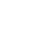 地理试题一、选择题（共60分）（一）单项选择题：本大题共18小题，每小题2分，共计36分。在每小题给出的四个选项中，只有一项是符合题目要求的。雾灵山位于北京与承德交界处，海拔2118米，素有“京东第一峰”的美称，是观赏日出和日落的理想之地。表l为“雾灵山部分日期的日出和日落时刻表”。据此回答1~2题。表11．四个日期中，太阳直射点最靠近赤道的是A．①	B．②	C．③	D．④2．一游客于7月某日去雾灵山旅游，当日的太阳视运动轨迹是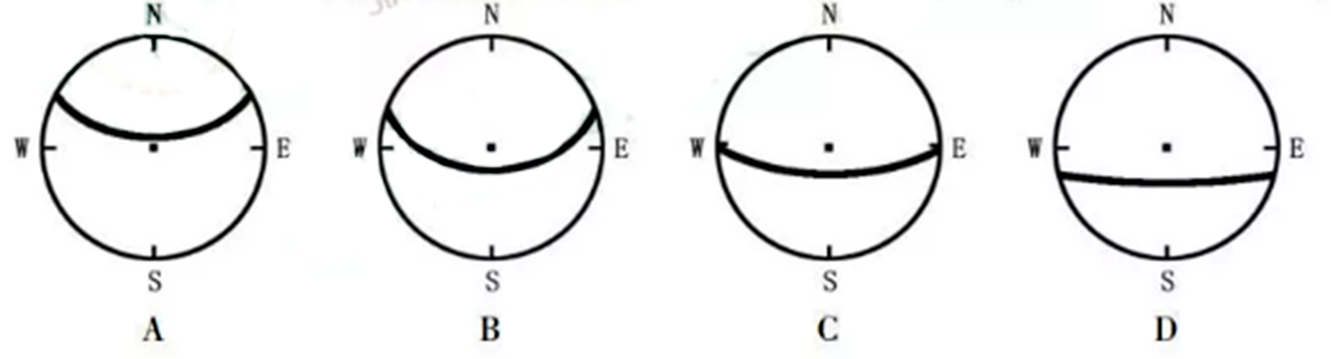 图1为某次地质野外考察时拍摄的照片。照片中界面M之上的“甲”是一水平岩层，界面M之下的“乙”是一向斜，“丙”是地表沟谷，N是岩层层面。读图回答3~4题。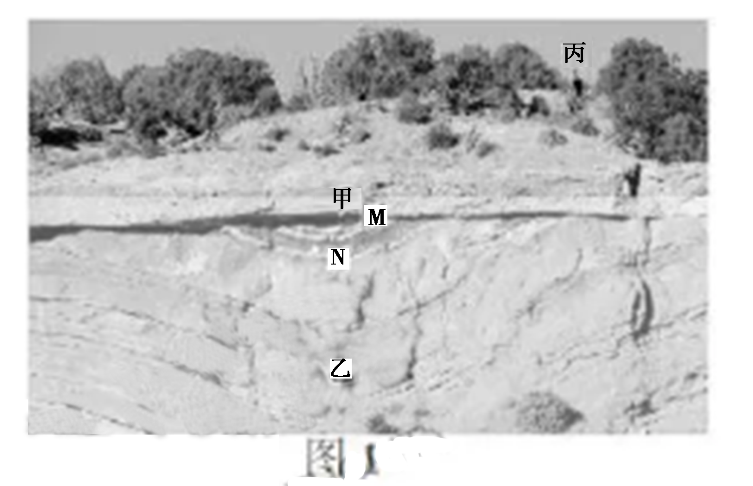 3．界面M反映的地质含义不同于N的是A．沉积物变化	B．古气候变化	C．古环境变化	D．构造运动变化4．该区域A．甲抬升前持续接受沉积	B．乙形成时代晚于甲岩层C．乙形成后经历长期侵蚀	D．丙是背斜受侵蚀的结果图2为“某地地形与甲地建筑物布局示意图”。读图回答5~6题。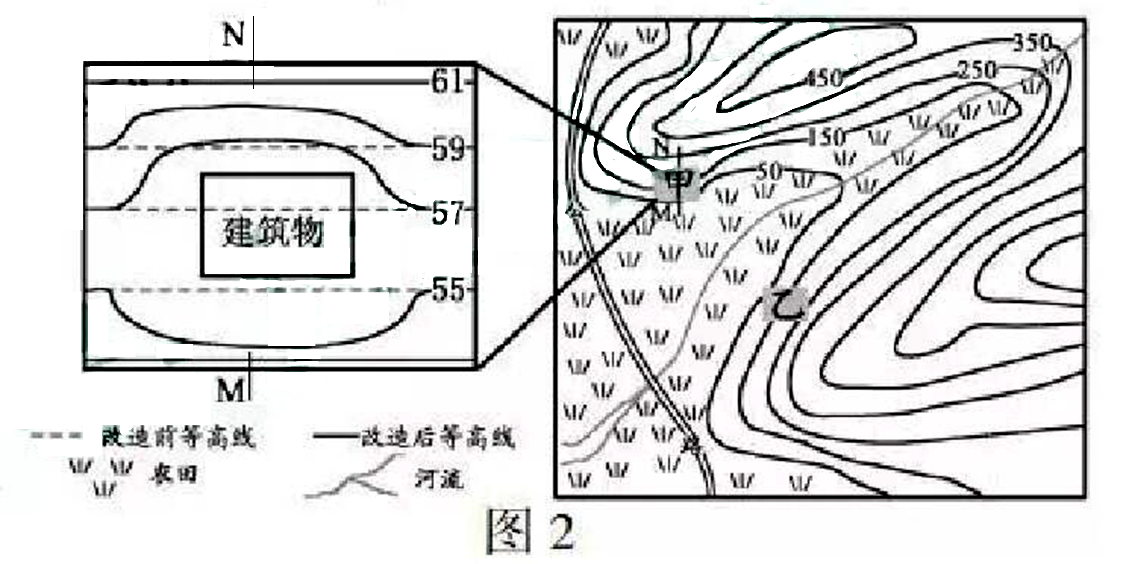 5．与乙地相比，将建筑物布局在甲地主要考虑的因素是A．地形	B．水源	C．植被	D．坡向6．与甲地地形平整方式相符的剖面是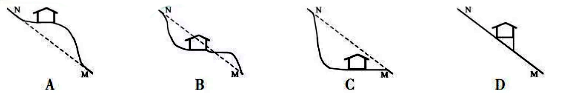 图3为“某月19日18时澳大利亚海平面等压线分布图”。读图回答7~8题。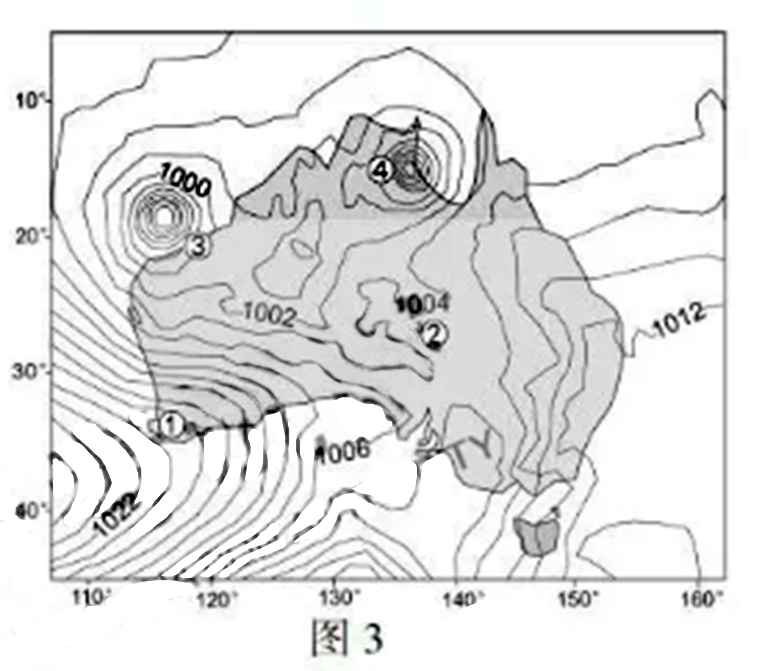 7．该月最可能是A．3月	B．6月	C．8月	D．10月8．此时，澳大利亚A．①地天高云淡		B．②地干热风大C．③地南风暴雨		D．④地北风酷热图4为“我国某城市不同年份各年龄段人口数量占比图”。读图回答9~10题。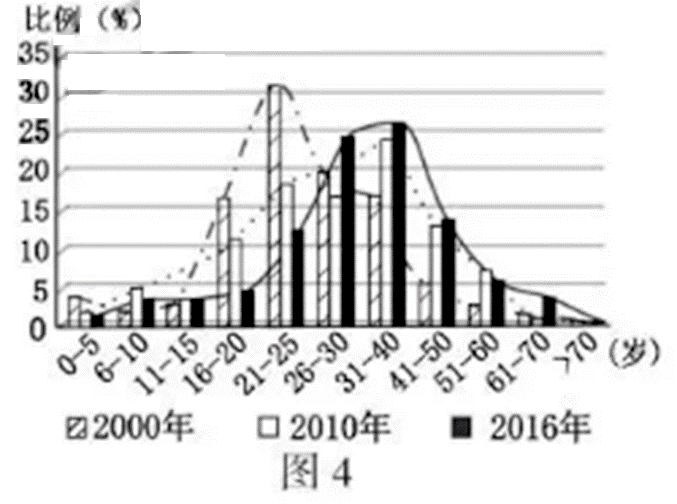 9．与2000年相比，2016年该城市A．人口总数减少	B．老龄化加剧	C．平均年龄减小	D．劳动力增多10．影响该城市人口年龄结构变化的主要因素是A．自然增长	B．医疗水平	C．机械增长	D．生育观念城市不透水面是指阻止水分下渗到土壤的城市人工地面。图5为“某城市不同年份不透水面比例分布图”。读图回答11~12题。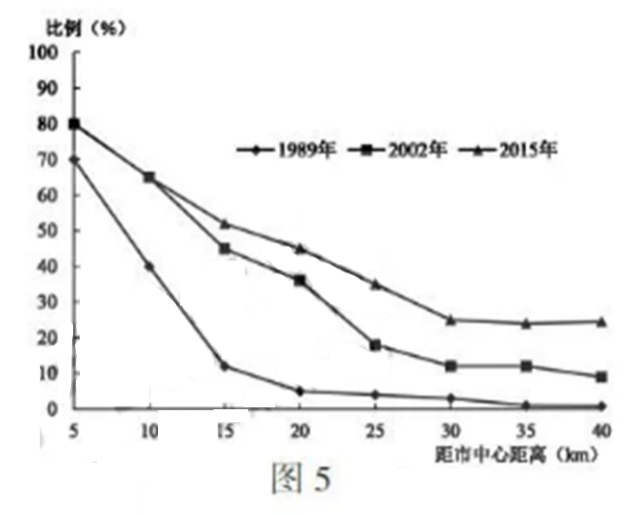 11．1989年到2015年间，该城市不透水面比例变化最大的区域距市中心A．10~15千米	B．15~20千米	C．20~25千米	D．25~30千米12．不透水面的增加可能导致该城市①地下水位上升	②地表气温升高	③生物多样性增加	④地表径流增多A．①②	B．①③	C．②④	D．③④图6为“华东地区和东北地区的城市大气PM2.5和S02多年平均浓度日变化曲线图”。读图回答13—14题。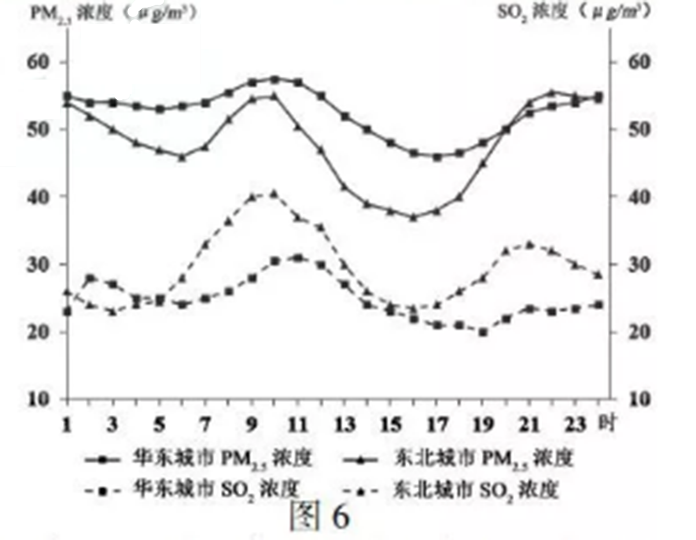 13．两地区的城市大气PM2.5浓度一般在10时以后下降，其主要原因是A．户外活动减少，利于污染物沉降B．降水频率增加，有利于空气净化C．热岛效应增强，利于污染物扩散D．汽车流量减少，尾气排放量减少14．华东地区大部分时段大气S02浓度低于东北地区，主要的影响因素是A．能源结构	B．人口密度	C．资源条件	D．出行方式2019年，从安徽合肥发车，沿丝绸之路经济带发往中亚、欧洲的货运班列已突破百列。图7为“我国丝路班列出境与海上丝路出港部分线路示意图”。据此回答15~16题。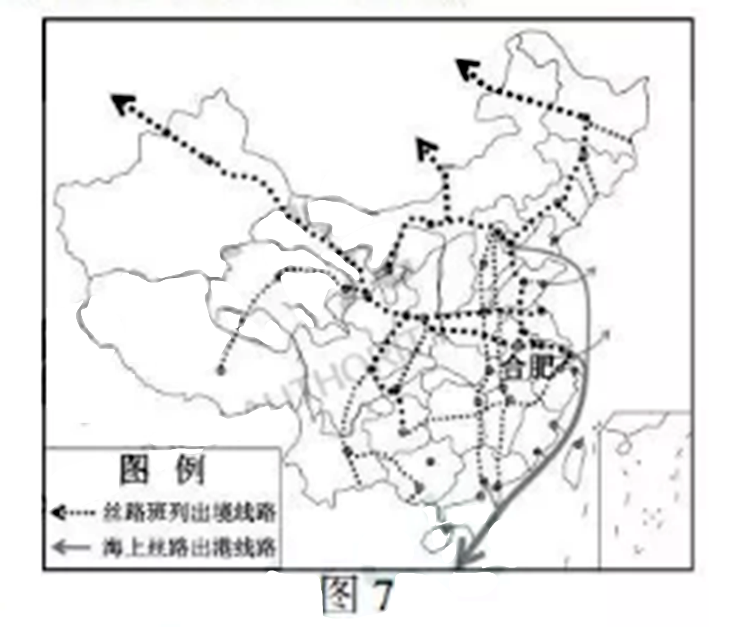 15．与海上丝路货运方式相比，丝路班列A．运输时效高	B．单次运量大	C．单位运价低	D．绕行路程远16．合肥发往中亚、欧洲的货运班列增加将有助于安徽省A．完善交通网络	B．做强能源产业	C．改善环境质量	D．增加就业岗位图8为“黄河干流主要水文站分布和年输沙量比较图”。读图回答17~18题。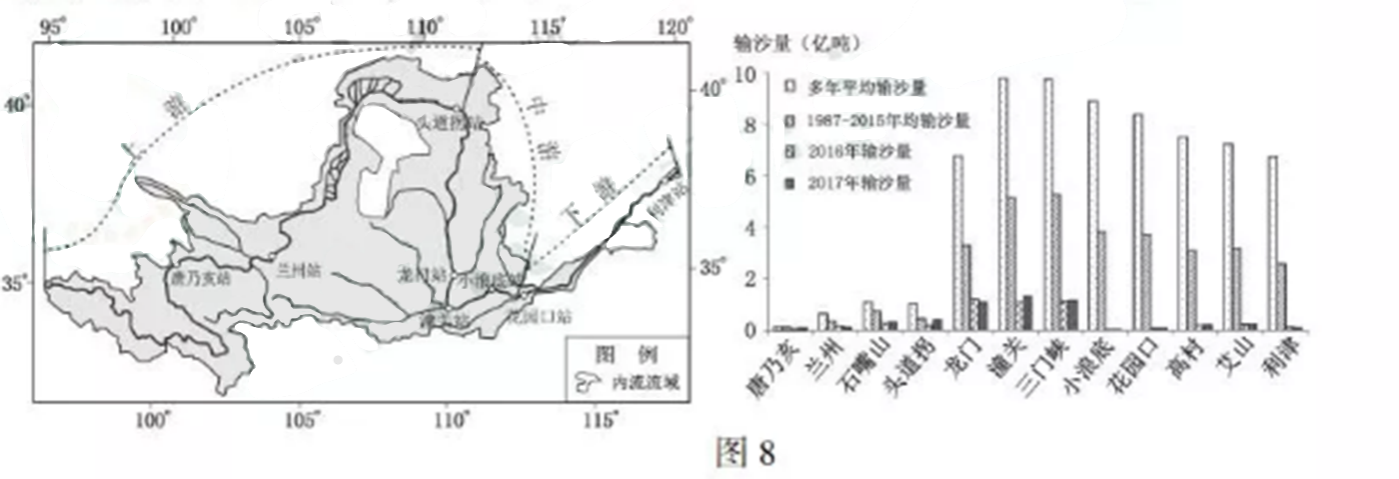 17．与多年平均输沙量相比，1987~2015年潼关站输沙量急剧减少的主要原因是其以上流域①引水灌溉，减少泥沙下泄	②削山平地，减小坡面径流③保持水土，减少泥沙流失	④气候变暖，降低暴雨强度A．①②	B．①③	C．②④	D．③④18．2016年以后，黄河下游输沙量较中游明显减少的主要影响因素是A．地形起伏	B．流域面积	C．兴修水库	D．水土保持（二）双项选择题：本大题共8小题，每小题3分，共计24分。在每小题给出的四个选项中，有两项是符合题目要求的。每小题选两项且全选对者得3分，选错、少选或不选均不得分。2019年1月某日三峡库区出现云海日出奇观，图9为某记者拍摄的照片。图10为“大气受热过程示意图”。读图回答19~20题。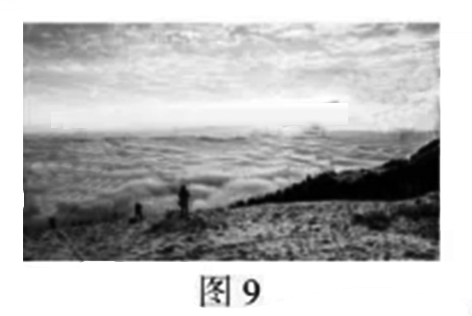 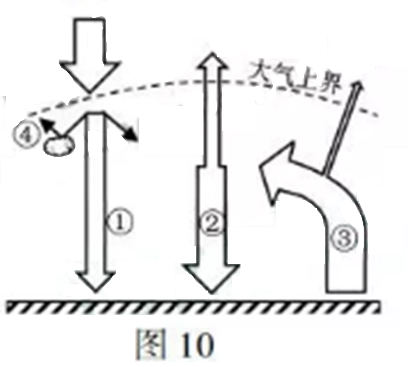 19．三峡库区云海形成原理与下列大气热力环流模式相符的有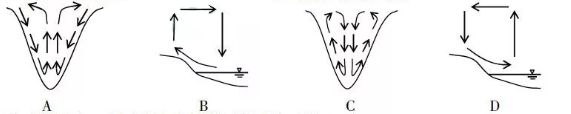 20．受云海影响，三峡库区大气受热过程对应于图10中A．①增大	B．②增大	C．③减小	D．④减小杂交构树具有适应性强、生态效益显著的特点。贵州省某县将杂交构树生态农业列为精准扶贫的重点项目。图11为“项目位置和构树生态循环农业模式示意图”。读图回答21~22题。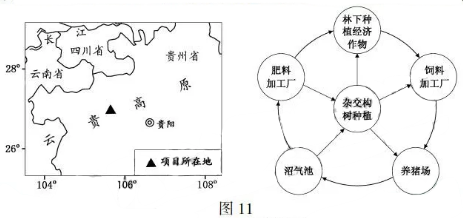 21．该县经济社会发展的不利条件主要有A．地形崎岖，交通不便	B．水土流失，石漠化严重C．全年多雨，光照条件差	D．人口稠密，人均耕地少22．杂交构树生态农业有助于当地脱贫的原因有A．杂交构树具有很高的经济价值	B．杂交构树可有效提高荒地利用率C．沼气制取能解决农村能源问题	D．促进养殖业发展，增加农民收入2019年3月31日，国家发改委发布的《2019年新型城镇化建设重点任务》中，要求收缩型中小城市要瘦身强体。图12为“某市人口与支柱产业变化图”。读图回答23~24题。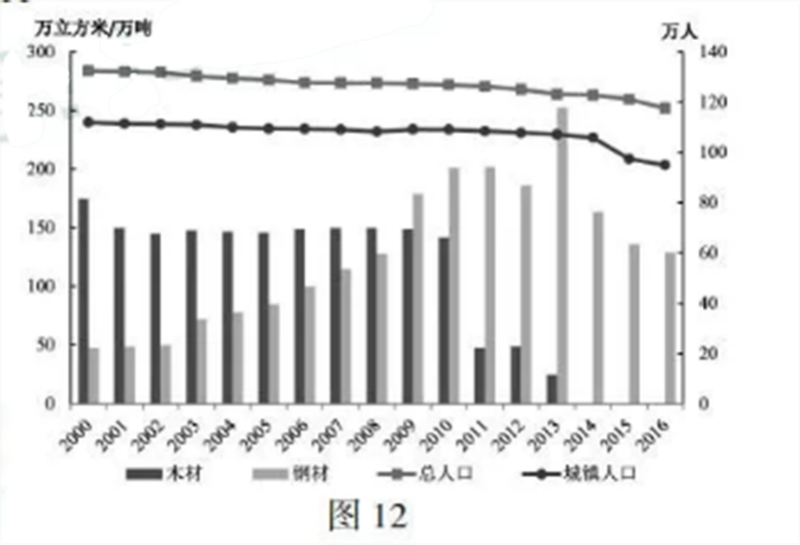 23．该城市收缩的主要原因有A．环境恶化	B．交通拥堵	C．资源枯竭	D．产业萎缩24．面对城市收缩，该市宜采取的措施有A．优化产业结构		B．加快工业化进程C．建设新城区吸引农村人口	D．引导人口和公共资源向城区集中“川西林盘”主要分布于川西平原，因竹木繁茂、小巧如盘而得名，是集生产、生活、生态于一体，具有悠久历史的独特乡村聚落。成都市有大小林盘约12万个。图13为“川西林盘景观及模式示意图”。读图回答25~26题。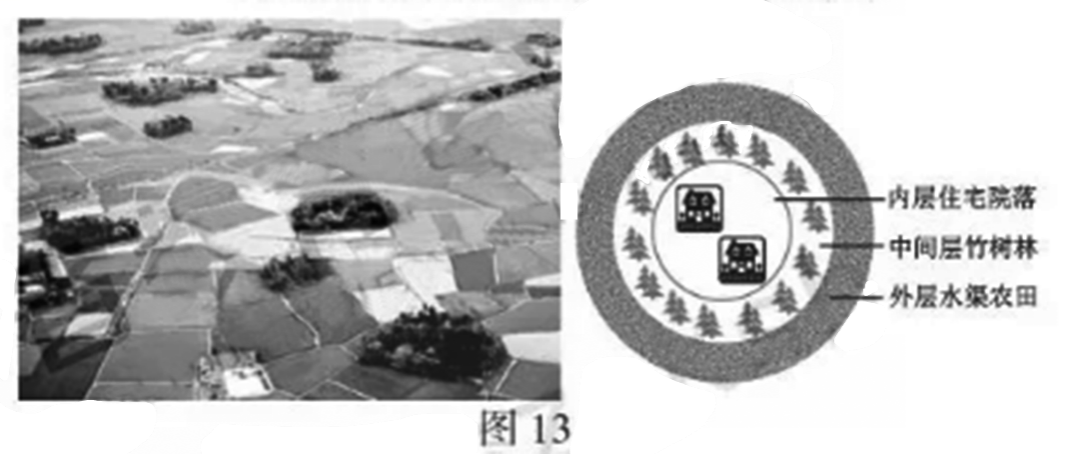 25．川西林盘形成的背景有A．地形平坦，水网密布	B．气候温和，物种丰富C．精耕细作，自给自足	D．人多地少，耕地不足26．发挥川西林盘历史文化价值的途径有A．拆迁合并，扩大林盘的规模	B．集中布局，建设规模化小区C．保护性建设，留存文化遗产	D．农旅融合，发展特色旅游业二、综合题：本大题分必做题（第27题~第29题）和选做题（第30题），共计60分。27．阅读材料，回答下列问题。（14分）材料一  恒河、布拉马普特拉河分别源于喜马拉雅山的南、北麓，并在达卡西北汇合成恒河—布拉马普特拉河水系，最后注入孟加拉湾，流域总面积超过170万平方千米，年径流总量约1.3万亿立方米，年输沙量超过10.6亿吨，形成了世界上最大的河口三角洲。材料二  图14为“恒河—布拉马普特拉河流域概况及其部分城市气候资料图”，图15为“恒河—布拉马普特拉河水系的月平均流量图”。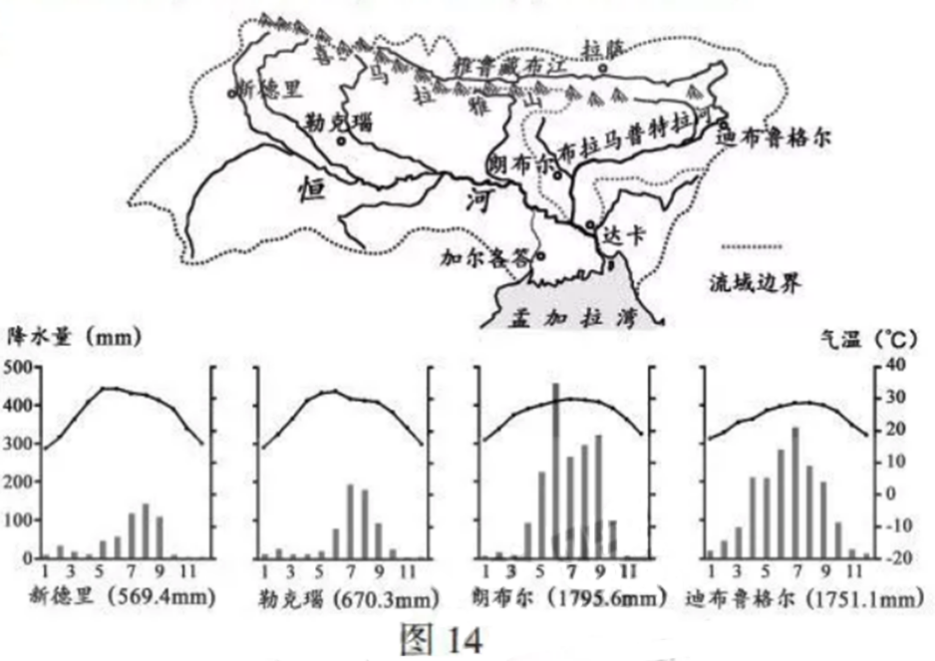 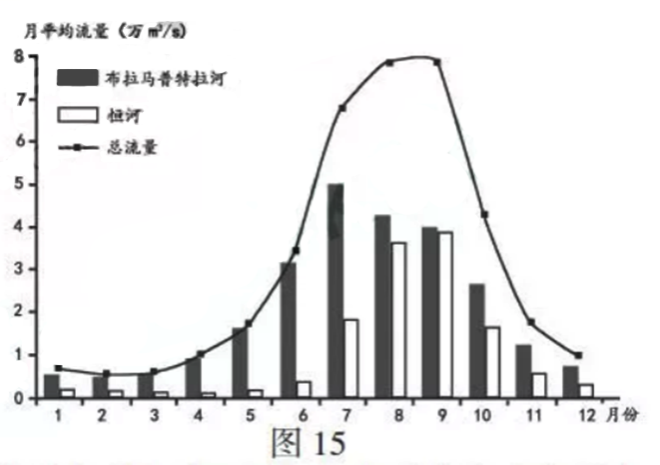 （1）恒河—布拉马普特拉河的主要补给类型有____________。（3分）（2）比较恒河、布拉马普特拉河月平均流量的差异并解释其成因。____________（4分）（3）分析恒河—布拉马普特拉河水文特征对三角洲地区的影响。____________（3分）（4）为促进流域内经济社会发展，指出水资源合理利用的途径。____________（4分）28．阅读材料，回答下列问题。（14分）材料一  2018年，国务院正式批复《呼包鄂榆城市群发展规划》，旨在将其培育发展成为中西部地区具有重要影响力的城市群。呼包鄂榆城市群地处我国半干旱半湿润地区，面积17.5万平方千米，常住人口1138.4万人，城市化率达69.3%，目前已拥有呼和浩特、包头两座大城市和鄂尔多斯、榆林两座中等城市，有世界最大的稀土矿床以及丰富的煤炭、石油、天然气、石墨、铁矿等矿产资源。材料二  图16为“呼包鄂榆城市群概况图”，图17为“呼包鄂榆城市群演化示意图”。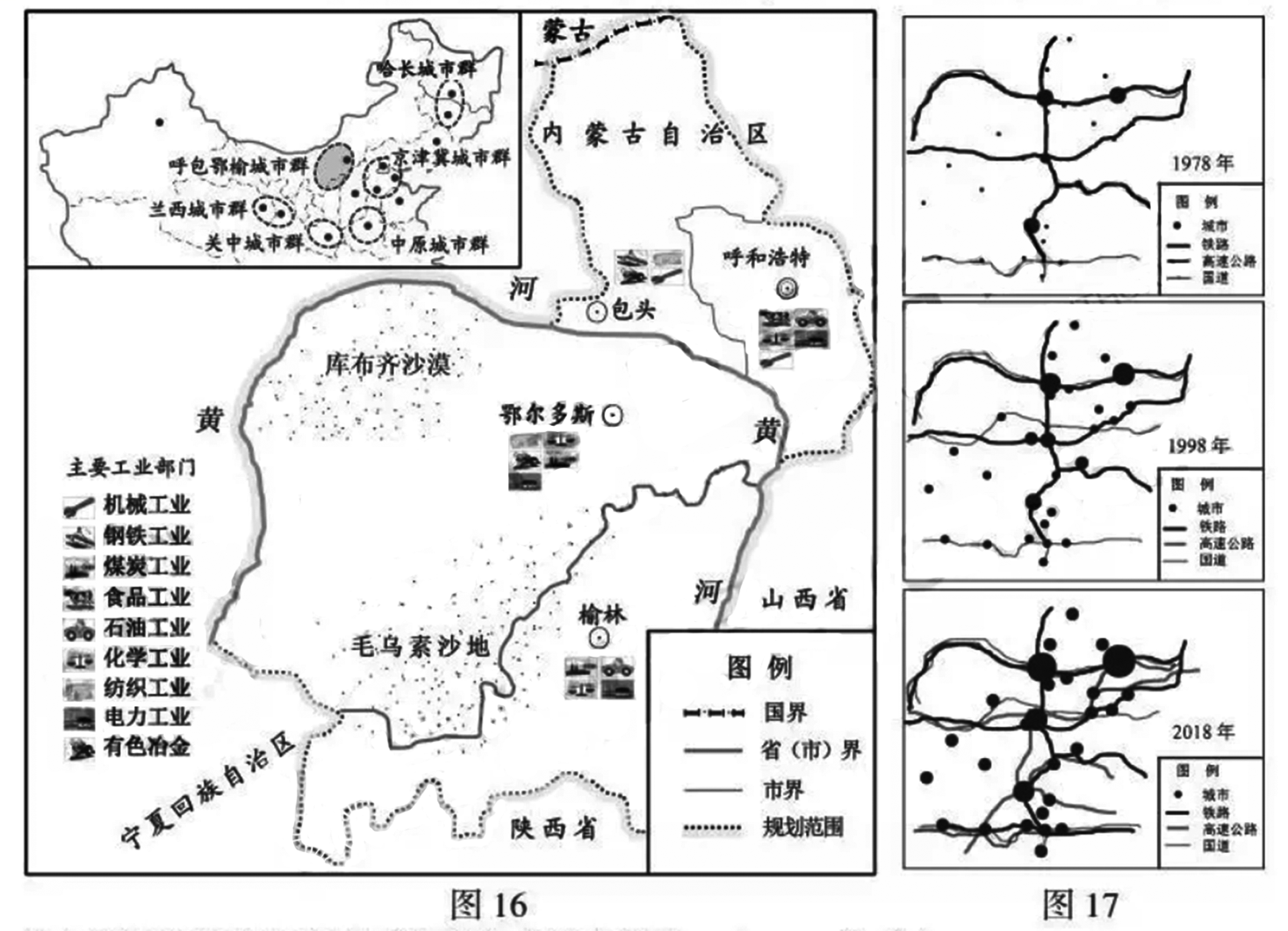 （1）改革开放以来该地区城市化主要表现为____________。（3分）（2）依据当地资源条件，指出呼包鄂榆城市群可重点发展的优势产业。____________（4分）（3）指出呼包鄂榆城市群发展过程中应协同应对的生态和环境问题。____________（3分）（4）简述呼包鄂榆城市群建设对国内其他城市群及对外开放的作用。____________（4分）29．阅读材料，回答下列问题。（12分）材料一  我国东南沿海某行政村总人口2750人，其中70%外出就业生活。留村人口绝大多数从事农业生产活动，其中60岁以上占36%。近年来，该村农业的总产值与收入有下滑趋势，家庭年均收入约5万元，主要源自外出务工。材料二  图18为“某村等高线地形及立体农业示意图”，图19为“某村土地利用结构图”。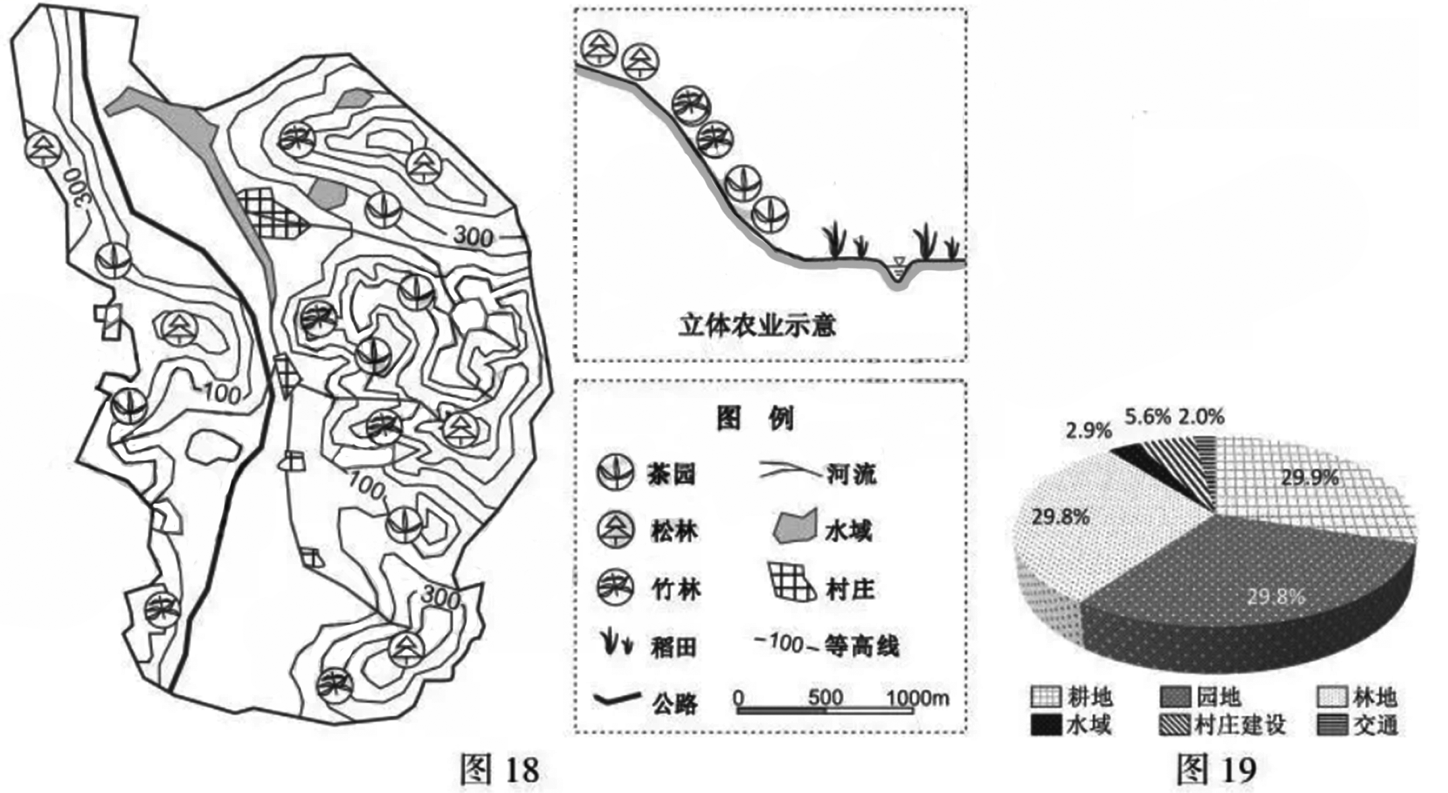 （1）该村土地利用结构的主要特征有____________。（2分）（2）分析该村立体农业空间布局形成的主要自然原因。____________（3分）（3）指出该村目前经济社会发展中出现的主要问题。____________（4分）（4）依据当地资源利用状况，为振兴该村经济可积极拓展的产业有____________。（3分）30．【选做题】本题包括A、B、C、D四小题，请选定其中两题，并在相应的答题区域内作答。若多做，则按作答的前两题评分。A．[海洋地理]阿拉伯海是北印度洋的一部分，面积约386万平方千米，是全球表层海水温度最高的海域之一。图20为“阿拉伯海海底地形图”，图21为“7月份阿拉伯海表层海水温度分布图”。回答下列问题。（10分）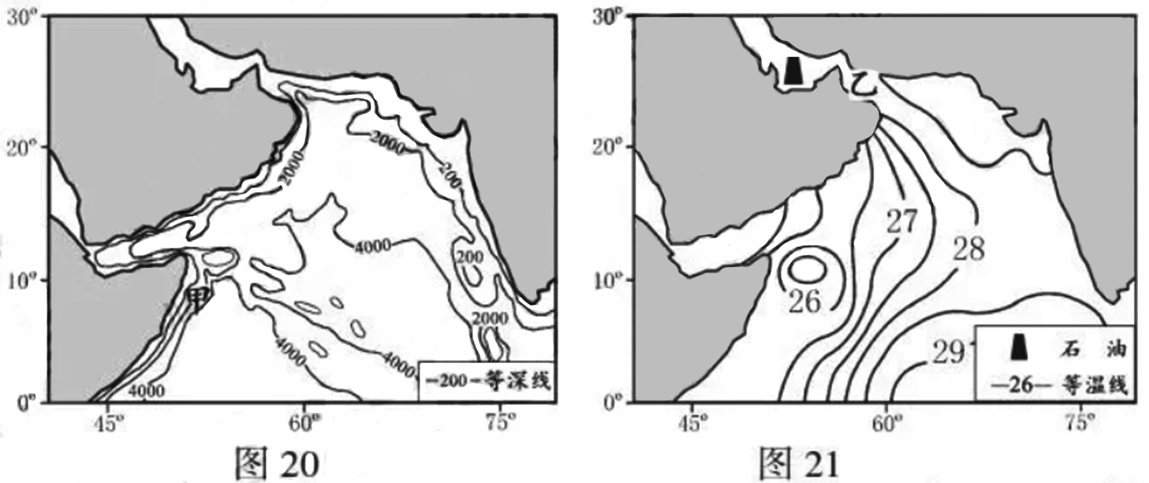 （1）图中甲处海底地形为_______，判断理由为____________。（2分）（2）简析阿拉伯海成为全球表层海水温度最高的海域之一的原因。____________（3分）（3）说明7月份阿拉伯海表层海水温度的分布特征。____________（2分）（4）乙海区可能出现的最主要的海洋环境问题是______，其危害有____________。（3分）B．[城乡规划]某县地处平原，位于暖温带半湿润大陆性季风气候区。图22为“某县城区规划示意图”。回答下列问题。（10分）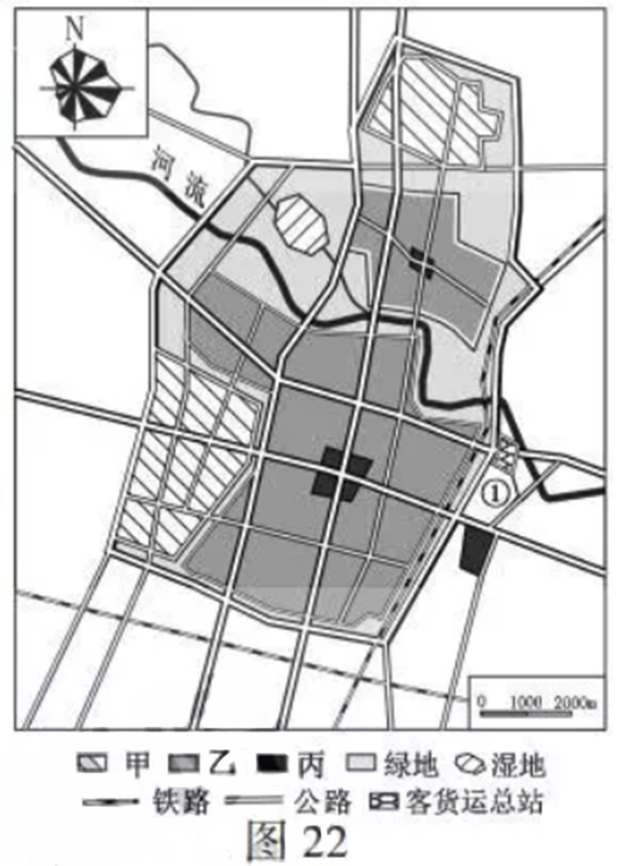 （1）该城市道路网络类型为_______，对城市交通的影响有____________。（3分）（2）图中①地最适宜布局的功能区为_______，理由有____________。（3分）（3）概括甲类功能区布局的相同点。____________（2分）（4）指出该规划在提升人居环境质量方面采取的措施。____________（2分）C．[旅游地理]黄山市某镇有国家级文物保护单位2处，国家级历史文化名村2处，国家5A级和4A级景区各1处，年接待游客量约110万人。图23为“某镇旅游资源分布图”。回答下列问题。（10分）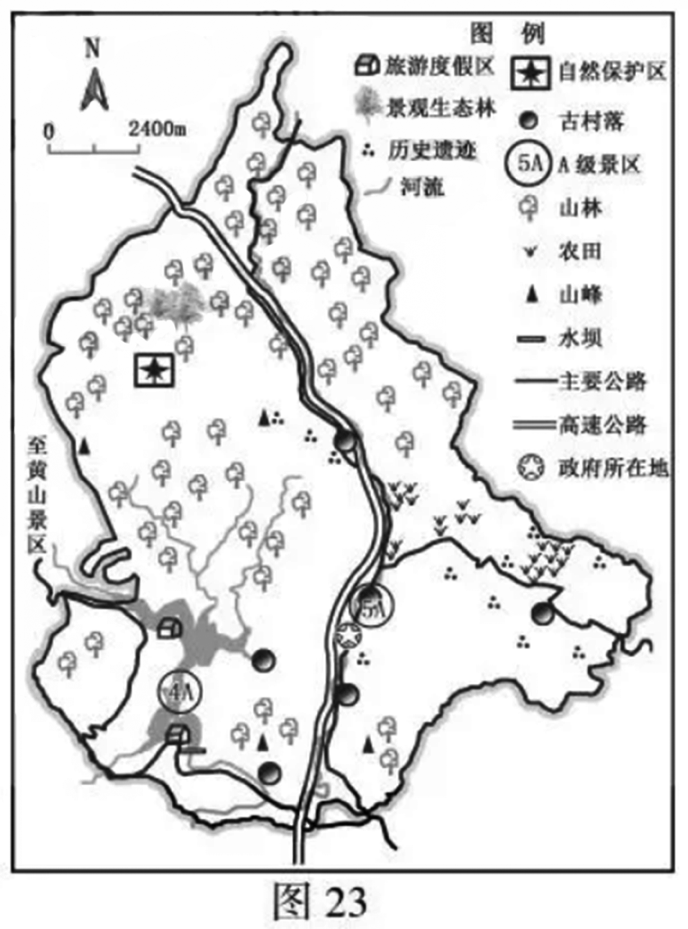 （1）该镇旅游资源的特点有____________。（3分）（2）简述该镇发展旅游业所拥有的有利条件。____________（2分）（3）根据该地资源特点，请设计两个旅游主题。____________（2分）（4）说明发展旅游业对该镇产生的积极影响。____________（3分）D．[环境保护]为评估农药施用对农业环境的影响程度，某农技推广中心选择生产条件相似，无工业污染的A、B两区进行对比试验。在作物生长期内，A区施用农药2次，用量1259.25g/hm2，施用4种农药；B区施用农药5次，用量2959.05g/hm2，施用7种农药。表2为“A、B两区环境质量检测结果”，图24为“A、B两区两种农田有益生物密度变化图”。回答下列问题。（10分）表 2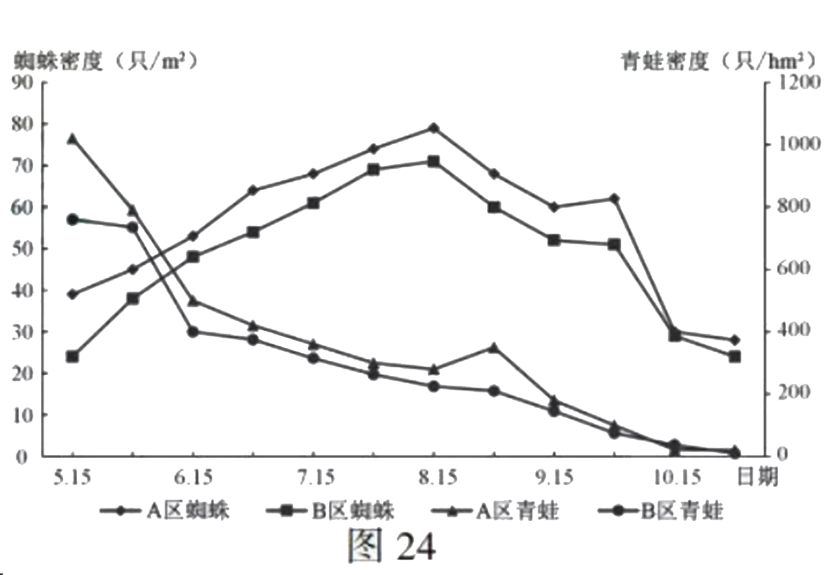 （1）对照相关标准，分析农药施用对A、B两区水、土环境质量的影响。____________（2分）（2）据试验结果，比较A、B两区有益生物密度的差异。____________（1分）（3）简析A、B两区环境和生态质量差异产生的原因。____________（3分）（4）为保护生态环境，在农业生产中应如何科学合理地施用农药？____________（4分）地理试题参考答案一、选择题（共60分）（一）单项选择题：本大题共18小题，每小题2分，共计36分。1.B  2．B  3．D  4．C  5．D  6．B  7．A  8．A  9．D  10．C  11．B  12．C  13．C  14．A  15．A16．D  17．B  18．C（二）双项选择题：本大题共8小题，每小题3分，共计24分。19．AD  20．BC  21．AB  22．BD  23．CD  24．AD  25．AC  26．CD二、综合题：本大题分必做题（第27题~第29题）和选做题（第30题），共计60分。27．（14分）（1）冰雪融水、雨水、地下水（2）布拉马普特拉河月均流量较大；布拉马普特拉河峰值较早  布拉马普特拉河流域内降水量大，雨季长（3）有利：促进三角洲的形成与发育；提供水源  不利：引发洪涝灾害（4）兴修水库，调节径流；加强区域合作；节约利用水资源；合理利用地下水等28．（14分）（1）城市数量增加；城市用地规模扩大；城市人口比重上升；城市间联系加强（2）能源；重化工；冶金；纺织；农畜产品加工（3）土地荒漠化；水土流失；环境污染（4）合理布局城市群；加强产业分工协作；促进中西部地区发展；促进西部大开发；促进边境贸易；积极融入“一带一路”战略29．（12分）（1）类型多样；以园地和林地为主，耕地较少（2）地形以低山、丘陵为主；气候为亚热带季风气候，雨热同期；灌溉水源充足（3）劳动力流失；人口老龄化；产业结构单一；农业衰退（4）生态农业；特色农产品加工业；观光农业；农村电商30.【选做题】本题包括A、B、C、D四小题，请选定其中两题，并在相应的答题区域内作答。若多做，则按作答的前两题评分。A[海洋地理]（10分）（1）大陆坡；深度较大，坡度陡（2）纬度低，太阳辐射强；晴天多，日照时间长；受周边陆地影响大（3）东南高，西北低；西部形成一个低温中心（4）海洋石油污染  破坏海洋生态；危害渔业发展；影响海滨旅游B[城乡规划]（10分）（1）方格状  交通分散灵活；不便于对角线方向交通联系（2）仓储区  临近客货运总站，便于货物集散；地处城市郊外，地价低（3）布局在城市外围；沿交通线分布（4）工业与居住区之间有绿地隔离；沿河打造生态走廊；绿地面积大C[旅游地理]（10分）（1）旅游资源类型多样；品质高；自然和人文旅游资源组合好（2）交通便利；旅游资源丰富；距客源市场近（3）古韵风情体验游，山水养生游，农家体验游（4）促进经济发展；增加就业；改善基础设施和服务设施；保护历史文化遗迹D[环境保护]（10分）（1）A区水、土各指标均合格；B区镉和阴离子表面活性剂超标（2）A区有益生物密度较大（B区有益生物密度较小）（3）B区施用农药次数多；用量大；种类多（4）控制农药使用的频率和用量；选择高效低毒农药；农药防治与生物防治相结合；加强对农户施用农药的指导日期日出时刻日落时刻①7：3217：08②6：3118：15③4：4519：39④7：2216：49土壤环境资料（mg/kg）土壤环境资料（mg/kg）土壤环境资料（mg/kg）土壤环境资料（mg/kg）土壤环境资料（mg/kg）土壤环境资料（mg/kg）水环境资料（mg/L）水环境资料（mg/L）水环境资料（mg/L）水环境资料（mg/L）水环境资料（mg/L）水环境资料（mg/L）镉铜铅铬锌镍铜锌氟化物硫化物石油类阴离子表面活性剂A区0.12231837130110.40.90.60.30.10.1B区0.646711291162360.31.70.90.80.51.3合格标准≤0.6≤100≤300≤300≤250≤50≤1≤2≤1.5≤1≤1≤1